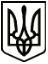 МЕНСЬКА МІСЬКА РАДАВИКОНАВЧИЙ КОМІТЕТ                                                         РІШЕННЯ23 листопада 2021 року	   м. Мена	  № 356Про надання дозволу на встановлення пам’ятного знаку на території  кладовища «Єврейське» по вул. 8-го Березня в м.  Мена	Розглянувши звернення Об’єднаної єврейської общини України від 26.10.2021 №1046/общ про встановлення пам’ятного знаку на території  кладовища «Єврейське» по вул. 8-го Березня в м. Мена, керуючись Законами України «Про місцеве самоврядування в Україні», «Про благоустрій населених пунктів», «Про регулювання містобудівної діяльності», «Про поховання та похоронну справу», виконавчий комітет Менської міської радиВИРІШИВ:Надати Об’єднаній єврейській общині України (код ЄДРПОУ 21661668) дозвіл на встановлення пам’ятного знаку на території  кладовища «Єврейське» по вул. 8-го Березня в м. Мена за власний рахунок, відповідно до ескізу (додається).	Збереження пам’ятного знаку в належному естетичному вигляді здійснюється Об’єднаною єврейською общиною України.Контроль за виконанням рішення покласти на заступника міського голови з питань діяльності виконавчих органів ради В.І. Гнипа.Міський голова	Геннадій ПРИМАКОВДодаток до рішення виконавчого комітету Менської міської ради23 листопада 2021 року № 356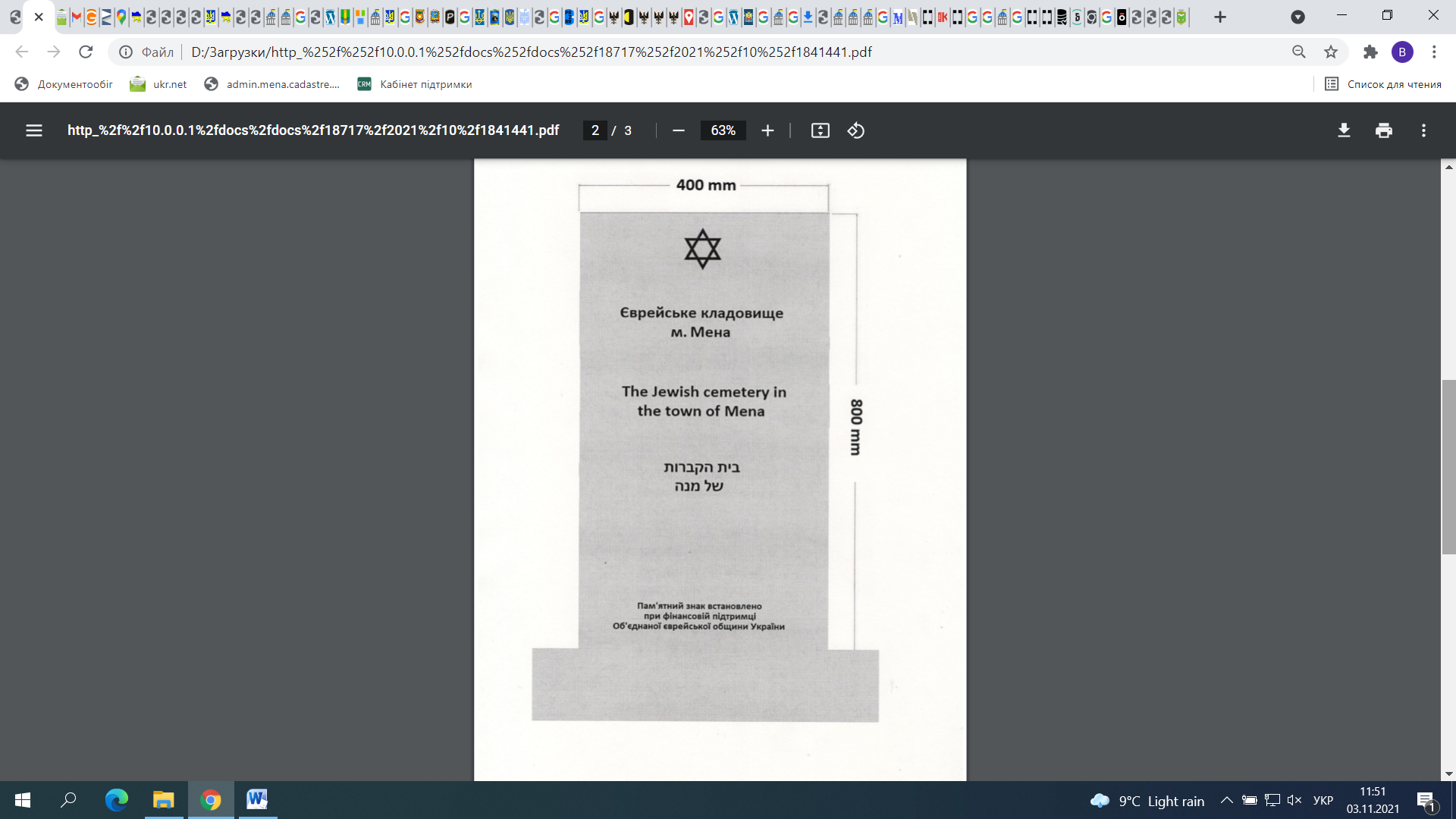 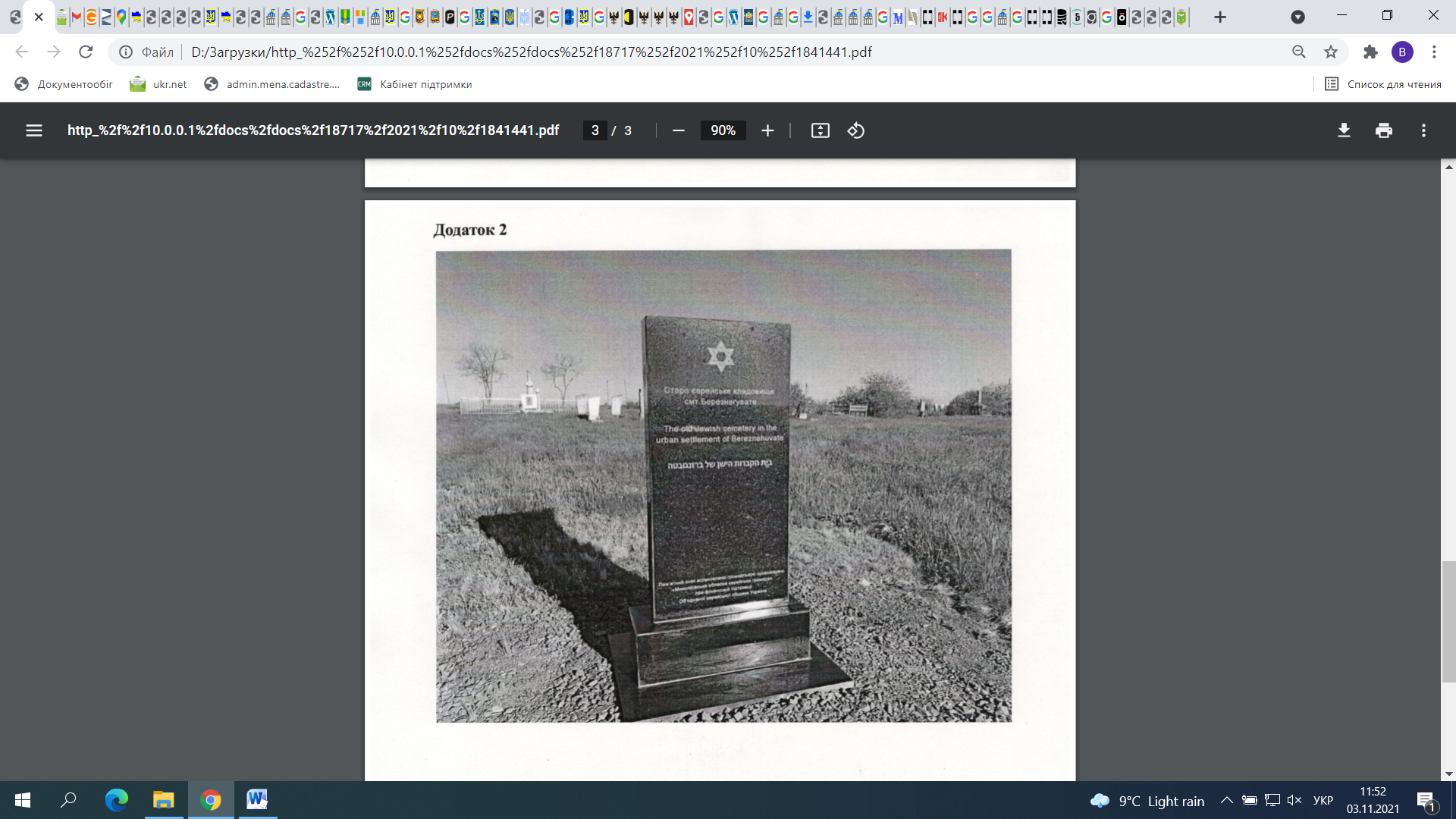 В.о. начальника відділу архітектури та містобудування Менської міської ради  	Андрій ЮЩЕНКО